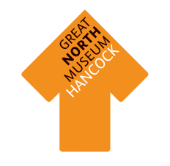 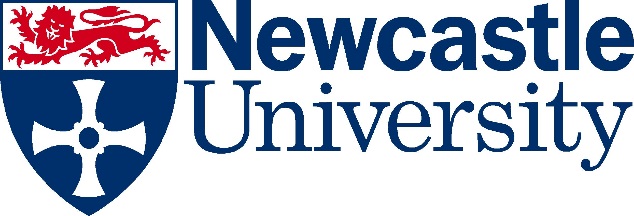 Great North Museum Scavenger HuntChallenging Version Can you find all of these objects around the museum? There is at least one in each gallery and you don’t have to do them in order. 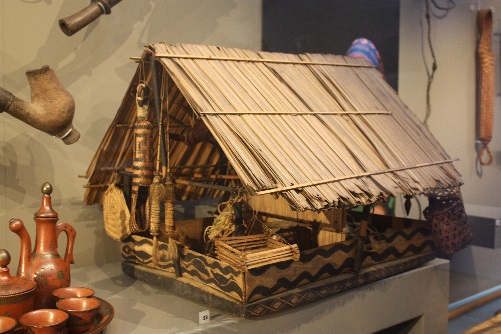 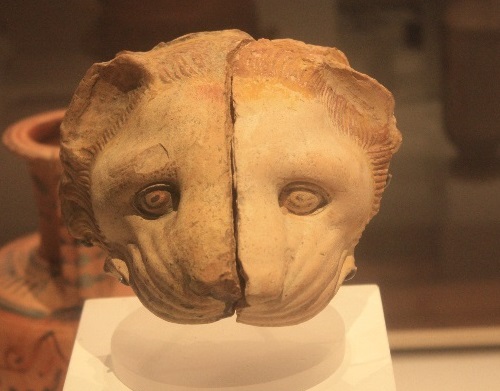 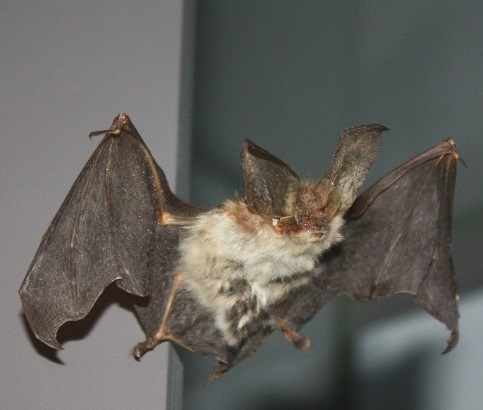 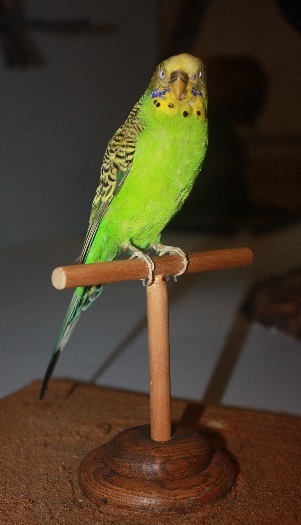 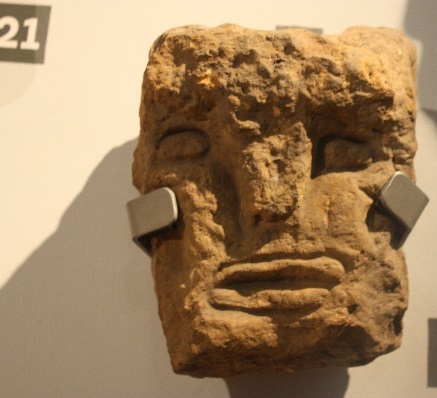 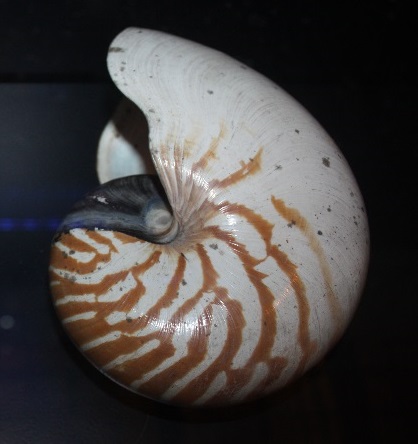 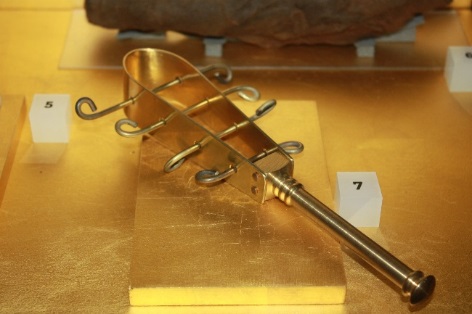 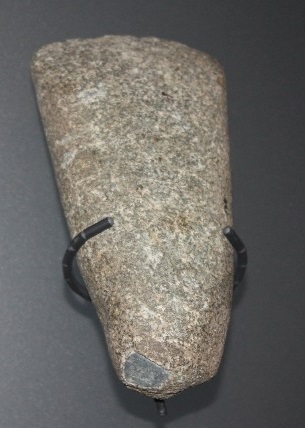 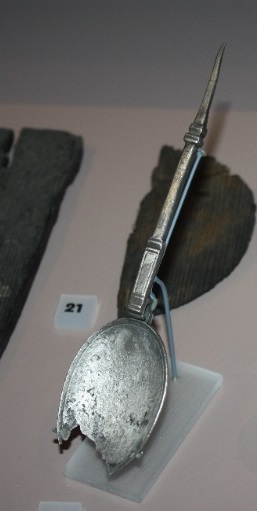 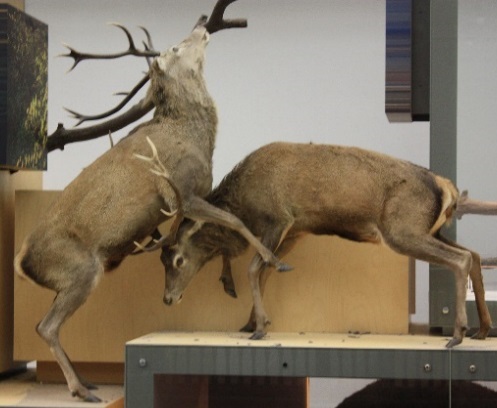 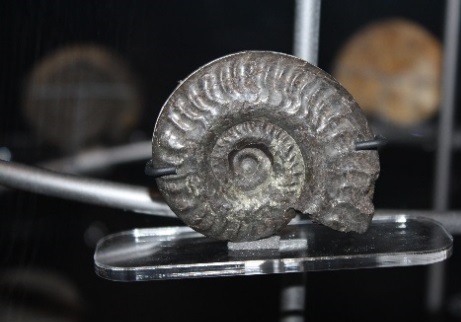 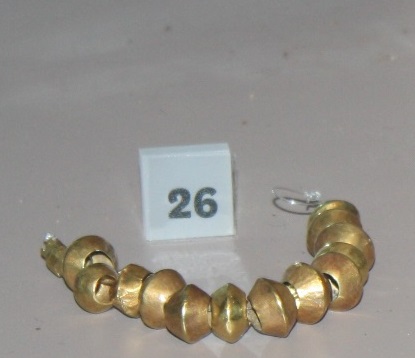 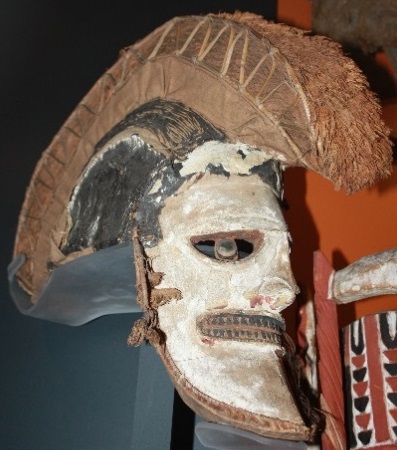 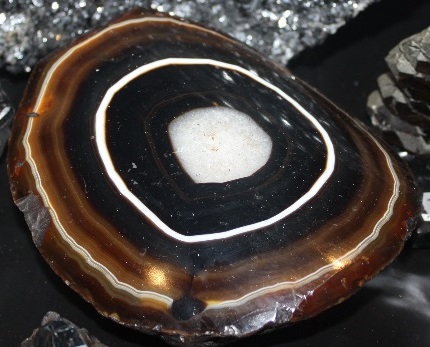 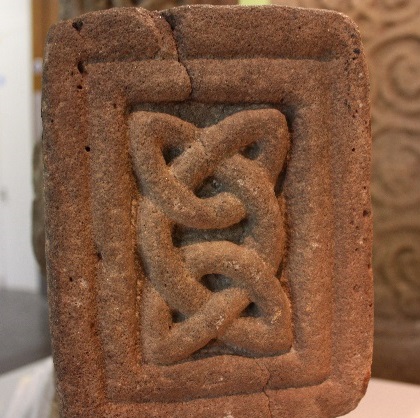 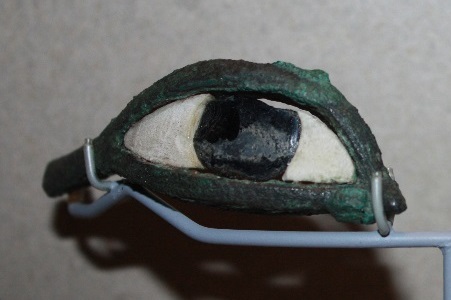 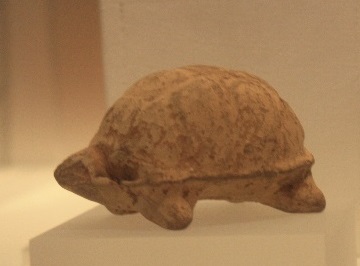 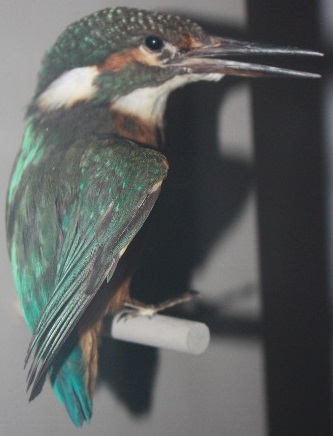 